RAMOWY ROZKŁAD DNIA 
W ŻŁOBKU RAINBOW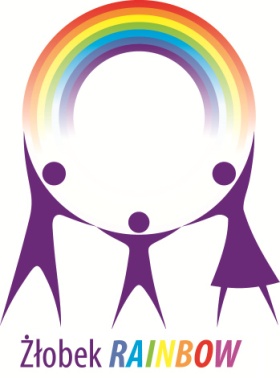 
6.30 - 8.10 „Wszyscy są, witam Was…” Przyjmowanie dzieci do żłobkaczas na swobodną zabawę dzieci w kącikach tematycznych,indywidualne zabawy edukacyjne z opiekunami,czas na realizację własnych pomysłów i fantazji,możliwość konsultacji rodziców z opiekunami.8.10-8.30 Przygotowanie do śniadaniaczynności higieniczne i pielęgnacyjne,wdrażanie elementów higieny osobistej.8.30-9.00 Śniadanie9.00-10.00 „Bo fantazja jest od tego, aby bawić się na całego”  
Zabawy edukacyjno-rozwojowe. Realizacja planu pracy żłobka.zabawy edukacyjno - rozwojowe kształcące naturalne talenty dzieci,zajęcia z języka angielskiego,zajęcia kształtujące motorykę małą i dużą,zabawy plastyczne,zajęcia rytmiczne,zabawy logopedyczne, wspomagające rozwój mowy,zabawy paluszkowe.10.00-10.30 Czynności pielęgnacyjne i higienicznetrening czystości - nauka korzystania z nocnika i sedesu, wdrażanie elementów higieny osobistej.
10.30-10.45 Drugie śniadanie10.45-11.30 Zabawy ruchowe na świeżym powietrzu (w razie niepogody w sali)11.30-11.50 Przygotowanie do obiaduczynności higieniczne i pielęgnacyjne, wdrażanie elementów higieny osobistej
11.50-12.20 Obiad wdrażanie do samodzielnego jedzenia, ćwiczenie posługiwania się sztućcami12.20 - 12.30 „Ach śpij, bo właśnie…” Przygotowanie do snu lub leżakowaniawyciszenie przed snem - czytanie bajek, słuchanie muzyki.12.30 - 14.00 Czas na sen lub leżakowanie14.00 - 14.15 Czynności pielęgnacyjne i higienicznetrening czystości - nauka korzystania z nocnika i sedesu, wdrażanie elementów higieny osobistej.14.15 - 14.30 Podwieczorek 14.30-15.15 Zajęcia tematyczne, rozwijające indywidualne zdolności dzieci (wymiennie wg harmonogramu na poszczególne dni)małe formy teatralne,zabawy rytmiczne, ruchowe,zabawy manipulacyjne i paluszkowe,zabawy rozwijające spostrzegawczość,zabawy konstrukcyjne,15.30-15.45 II podwieczorek
15.45 - 17.00 Zabawy swobodne. Rozchodzenie się dzieci do domuzabawy w kącikach zainteresowań (układanki, kolorowanki, zabaw  y konstrukcyjne),czas na indywidualne rozmowy rodziców z opiekunami.